Westdeutscher Tischtennis Verband e.V.Westdeutscher Tischtennis Verband e.V.Westdeutscher Tischtennis Verband e.V.Westdeutscher Tischtennis Verband e.V.Westdeutscher Tischtennis Verband e.V.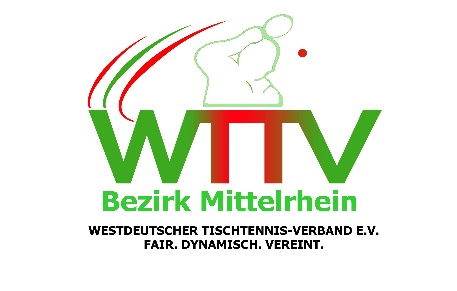 Bezirk MittelrheinBezirk MittelrheinBezirk MittelrheinBezirk MittelrheinBezirk MittelrheinSeniorenwartSeniorenwartSeniorenwartSeniorenwartSeniorenwartE-mail: seniorenwart@tt-mittelrhein.de  Tel.: 02241 – 400043, Fax: 02241 – 946302E-mail: seniorenwart@tt-mittelrhein.de  Tel.: 02241 – 400043, Fax: 02241 – 946302E-mail: seniorenwart@tt-mittelrhein.de  Tel.: 02241 – 400043, Fax: 02241 – 946302E-mail: seniorenwart@tt-mittelrhein.de  Tel.: 02241 – 400043, Fax: 02241 – 946302E-mail: seniorenwart@tt-mittelrhein.de  Tel.: 02241 – 400043, Fax: 02241 – 946302AnAbsender:Lothar SchwesigCranachstraße 553844 TroisdorfMeldung: Bezirks-Mannschafts-Meisterschaft der Senioren 2020/21Meldung: Bezirks-Mannschafts-Meisterschaft der Senioren 2020/21Meldung: Bezirks-Mannschafts-Meisterschaft der Senioren 2020/21Meldung: Bezirks-Mannschafts-Meisterschaft der Senioren 2020/21Meldung: Bezirks-Mannschafts-Meisterschaft der Senioren 2020/21Meldung: Bezirks-Mannschafts-Meisterschaft der Senioren 2020/21Meldung: Bezirks-Mannschafts-Meisterschaft der Senioren 2020/21Verein:Verein:Vereins-Nr.:Ansprechpartner:Ansprechpartner:Tel.:Straße und Nr.Straße und Nr.Fax:  PLZ /  Ort :PLZ /  Ort :E-Mail:Anschrift Spiellokal:Anschrift Spiellokal:Gewünschter Heimspieltag:Gewünschter Heimspieltag:Uhrzeit:KlasseNr.NameVornameGeb.dat.Spielklasse/PaarkreuzSpielklasse/Paarkreuzab        Jahre1ab        Jahre2ab        Jahre3ab        Jahre4ab        Jahre5ab        Jahre6ab        Jahre1ab        Jahre2ab        Jahre3ab        Jahre4ab        Jahre5ab        Jahre6bis 1. Kreisklasse mit Q-TTR-Wert unter 1500 ohne Altersbeschränkung1bis 1. Kreisklasse mit Q-TTR-Wert unter 1500 ohne Altersbeschränkung2bis 1. Kreisklasse mit Q-TTR-Wert unter 1500 ohne Altersbeschränkung3bis 1. Kreisklasse mit Q-TTR-Wert unter 1500 ohne Altersbeschränkung4bis 1. Kreisklasse mit Q-TTR-Wert unter 1500 ohne Altersbeschränkung5bis 1. Kreisklasse mit Q-TTR-Wert unter 1500 ohne Altersbeschränkung6Datum:Unterschrift: